Заместителю начальника УО по воспитательной работе Закарьяеву А.А. Аналитическая справкао проведенных мероприятиях по военно-патриотическому воспитанию МКОУ «Калининаульская средняя общеобразовательная школа» за январь 2021 г.ПРИЛОЖЕНИЕ: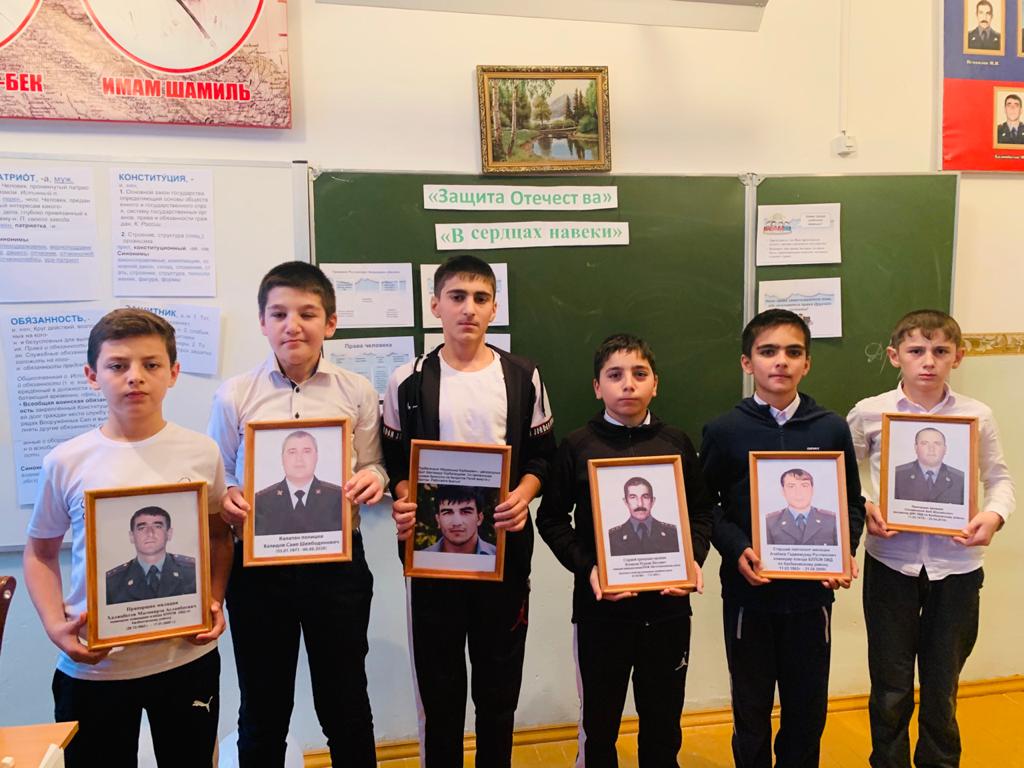 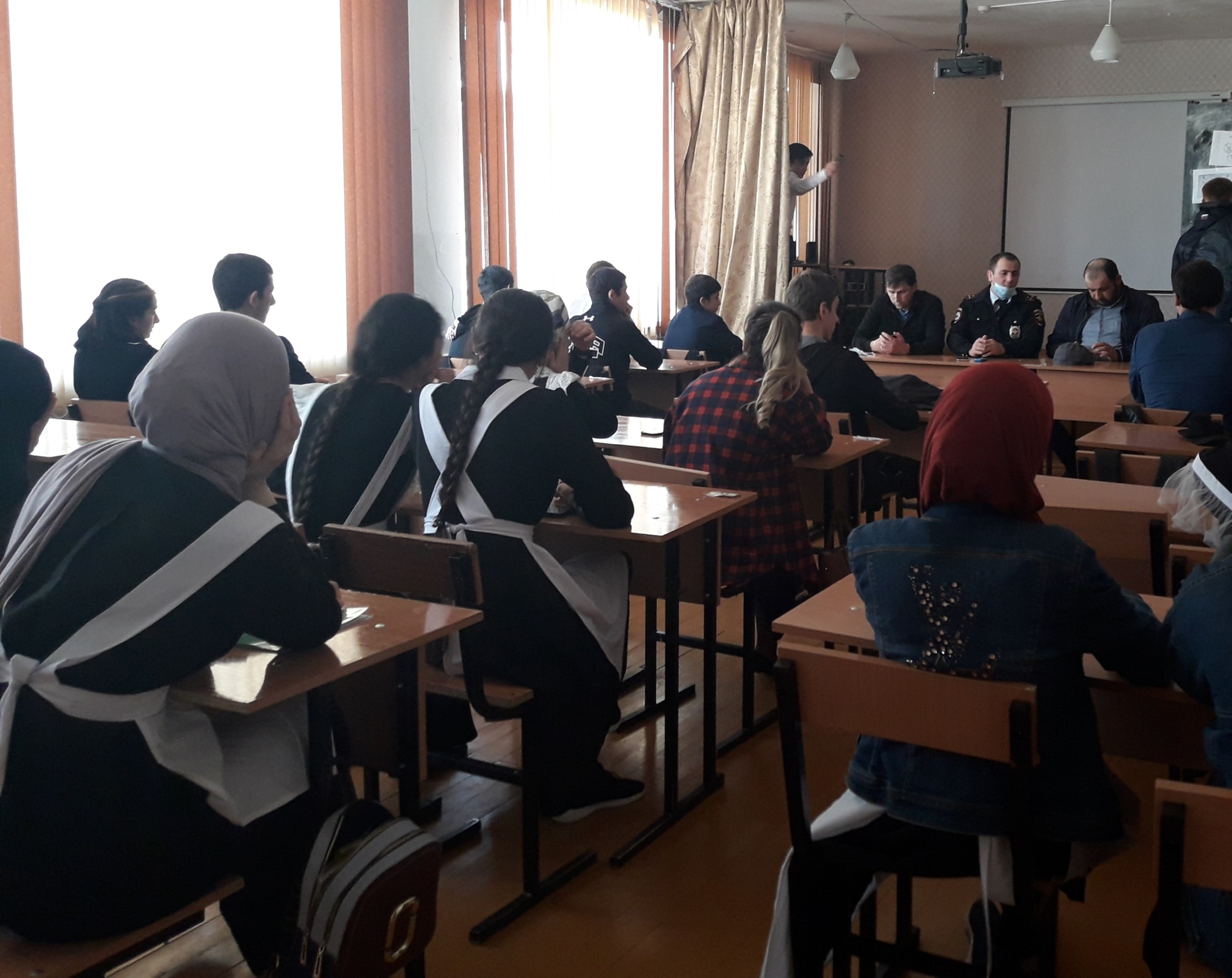 №п/пНаименование мероприятийФорма проведенияЦель мероприятийМесто проведенияКол-во уч-ся с указанием классовДата проведенияПриглашенныеФотоматериалыили ссылки1.Тематические классные часы:1.Тематические классные часы:1.Тематические классные часы:1.Тематические классные часы:1.Тематические классные часы:1.Тематические классные часы:1.Тематические классные часы:1.Тематические классные часы:1«Защита Отечества» «В сердцах навеки»Кл.часВоспитать патриотизм и преданность РодинеКСОШ7 класс/2220.01.2021г.0фото2«Знаменитые люди района»презентацияВоспитать патриотов страны готовых к её защите.КСОШ6 классы/10918-22. 01.2021г.Ильясханова М.И.-ЗДВРфото3«Этих дней не смолкнет слава»Кл.часФормирование  патриотизма, как качества личности будущего гражданина через памятные события КСОШ5 класс/2321.01.21г.Ильясханова -ЗДВРфото4«Колокола нашей памяти»Музейные урокиСпособствовать закреплению и углублению знаний историиКСОШ8-9 классы/11411-18.01.2021г.Учителя историифото5Дорога жизни «Блокадного Ленинграда»Круглый столРазвивать у обучающихся интерес к истории своей РодиныКСОШ10-11 классы/6320-29.01.2021г.Участковый Чегуев Б.К.фото